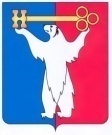 АДМИНИСТРАЦИЯ ГОРОДА НОРИЛЬСКАКРАСНОЯРСКОГО КРАЯРАСПОРЯЖЕНИЕ31.08.2017	г. Норильск	       № 4858О внесении изменений в распоряжение Администрации города Норильскаот 12.12.2012 № 6542В связи с кадровыми изменениями в Администрации города Норильска и необходимостью принятия компетентных решений, касающихся прав заявителей при рассмотрении эскизных проектов на архитектурно-художественном Совете,Внести в состав архитектурно-художественного Совета, утвержденный распоряжением Администрации города Норильска от 12.12.2012 №6542 (далее - Совет), следующие изменения:Вывести из состава Совета Арсеньеву Елену Владимировну.Ввести в состав Совета Бойко Павла Павловича – главного специалиста отдела рекламы, наружной информации и распоряжения земельными участками Управления по градостроительству и землепользованию Администрации города Норильска, в качестве члена Совета.Внести в Положение об архитектурно-художественном Совете, утвержденное распоряжением Администрации города Норильска от 12.12.2012 №6542 (далее – Положение), следующие изменения:В пункте 5.1 Положения слова «, издаваемым Руководителем Администрации города Норильска» исключить;В пункте 7.8 Положения слова «, издаваемым Главой Администрации города Норильска или иным уполномоченным им лицом» исключить.Опубликовать настоящее распоряжение в газете «Заполярная правда» и разместить его на официальном сайте муниципального образования город Норильск.Руководитель Администрации города Норильска				Е.Ю. Поздняков